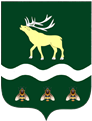 АДМИНИСТРАЦИЯЯКОВЛЕВСКОГО МУНИЦИПАЛЬНОГО РАЙОНА ПРИМОРСКОГО КРАЯ РАСПОРЯЖЕНИЕО внесении изменения в распоряжение  от 14.05.2021 № 318-ра«Об итогах районного конкурса плакатов и видеороликов антикоррупционной направленности «Вместе – против  коррупции»В соответствии с Федеральным законом от 06.10.2003 № 131-ФЗ «Об общих принципах организации местного самоуправления в Российской Федерации», руководствуясь  Уставом Яковлевского муниципального района, в связи с необходимостью поощрения педагогов, подготовивших участников районного конкурса «Вместе – против коррупции»  Внести в распоряжение Администрации Яковлевского муниципального района от 14.05.2021 № 318-ра «Об итогах районного конкурса плакатов и видеороликов антикоррупционной направленности «Вместе – против  коррупции» изменение, дополнив его  пунктом 2 следующего содержания: «2. Руководителям образовательных организаций объявить благодарность педагогам, подготовившим учеников к конкурсу».Контроль   исполнения настоящего распоряжения возложить   на и.о. заместителя главы Администрации – начальника отдела образования Администрации Яковлевского муниципального района Новикову В.В.И.о. главы района – главы  АдминистрацииЯковлевского муниципального района                                       А.А. Коренчукот25.05.2021с. Яковлевка№    355 -ра